DOSSIER DE CANDIDATUREPOUR L’ENTREE EN ESPACE TEST AGRICOLE - MARAICHER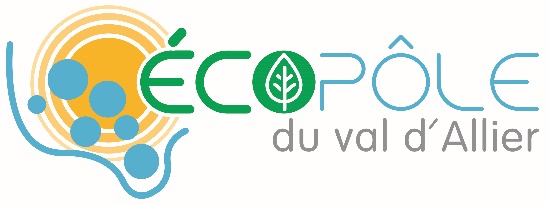 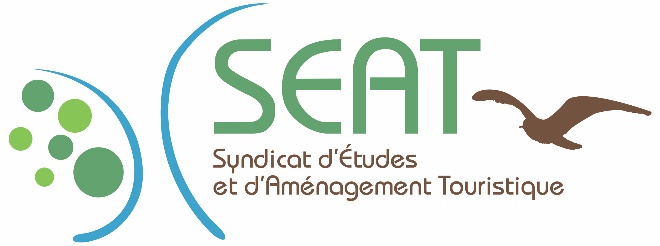 3 place ONSLOW 63160 Pérignat-sur-AllierTél : 04 73 78 96 83Contact : seat63@outlook.frCONTEXTELe SEAT, gestionnaire de l’Ecopole du Val d’Allier consacre une partie de son site à un lieu test et apporte un appui dans la création d'activité de porteurs de projet agricoles en proposant une période de test.Le test d'activité agricole consiste à développer une activité de manière responsable et autonome, en grandeur réelle, sur une durée limitée (1 à 3 ans), et dans un cadre qui réduit la prise de risque.Le test d'activité met à votre disposition :un cadre légal d'exercice d'une activitédes moyens de productionun dispositif d'accompagnement adapté au porteur de projetun réseau de partenaires locauxLe SEAT souhaite donc mettre à disposition une parcelle de 2500 m2 pour l’installation d’un projet agricole en maraichage biologique.Dossier à retourner au Syndicat d’Etudes d’Aménagement Touristiqueavant le 06 mars 2022Dossier à remplir 1/ IDENTIFICATION DU PORTEUR DE PROJETVOTRE SITUATION ACTUELLE  Quel est votre statut actuel ? Employé/Chef d’entreprise ou autre Précisez : ……………………………………………………………………………En reconversion professionnelle Depuis : ………………………………………………………………. En formation Précisez : …………………………………………………………… En stage Etes-vous actuellement indemnisé par le Pôle Emploi ?  Oui         N° identifiant …………………………………………………………….        Jusqu’à quand ? (Précisez la date) ………………………………………………. Non Votre niveau de formation :CAPBEPBAC BTSDEUG / LicenceAutres : …………………………………………………………………………..2/ VOTRE PROJET AGRICOLEQuel est votre projet ? Description succincte du projetQuelle est votre motivation ? Origine du projetAvez-vous identifié des terres et/ou des bâtiments pour mener ce projet ? Si oui, préciser. Si non indiquer la zone géographique de recherche, ou le lieu d’implantation souhaitée.Qu'attendez-vous de ce test d’activité?3/ VOTRE FORMATION/EXPERIENCEL'espace test agricole est un lieu d'accompagnements et de formations. Il n'est pas nécessaire d'être compétent dans tous les domaines pour être retenu. Quelle est votre expérience dans le domaine d'activité ? Faites valoir votre formation et votre expérience en rapport avec le projet (vous pouvez joindre un CV)Stages (S) et/ou expériences professionnelles (EP) : Enumérez par ordre chronologique les stages (S) réalisés y compris dans le cadre de votre BPREA le cas échéant, et les expériences professionnelles (EP) notamment dans le cas de reconversion ou réorientation (durée, contenu, coordonnées de l’exploitation d’accueil)Expériences extra-professionnelles qui peuvent être un atout pour le test d’activité : loisirs, sports, activités associatives, culturelles, bénévolat, (précisez) Evaluez votre niveau de connaissance et de compétenceQuels sont vos atouts et vos limites pour ce test d’activité ?Qu’attendez-vous de l’accompagnement de votre tuteur et des la CAPA au cours de votre test d’activité ?4/  VOTRE TEST D’ACTIVITE EN DETAILS	Quelle(s) production(s) :Quelle saisonnalité de votre activité envisagez-vous ?Transformez-vous tout ou partie de la production ? Ventes – Débouchés : Quel niveau de revenu souhaitez-vous à terme ?5/ LES MOYENS NECESSAIRES De quoi avez-vous besoin pour démarrer votre activité ? Au regard des légumes que vous souhaitez développer, précisez les quantités (semences, plants et autres produits) : Connaissez-vous des fournisseurs potentiels de semences et plants (listes, cordonnées), si ce n’est pas le cas, quelle stratégie allez-vous employer pour en trouver ? Disposez-vous d’un véhicule personnel pour vos déplacements dans le cadre du test ?  Oui  Non Si non, quels moyens envisagez-vous pour vous deplacer ?........................................................Disposez-vous du petit matériel) nécessaire à votre activité ? OUI, remplissez le tableau suivant NON , êtes vous prêt à l’acquérir :  oui      non De quel matériel auriez-vous besoins : Plan de financementPour démarrer votre activité, avez-vous des besoins à financer (équipement, petit matériel, achat de matières premières...) ? Comment allez-vous les financer ?Une liste d’attente sera établie et mobilisable dans le cas d’un départ anticipé d’un des testeurs.Nom et prénomAdresseTel Fixe/mobileE MailDate de naissance     /    /     NationalitéN° Sécurité socialeAnnée /duréeS ou EPNom de l’entreprise, de l’exploitation d’accueil ou de l’employeur et coordonnéesVilleFonctionCompétences développéesPas de connaissancePeu de connaissanceMoyenBonne maîtriseExpertProductionMatérielTransformationCommercialisationRelations humainesComptabilité-GestionOrganisation du travailAdministratifDroitConnaissance du territoireATOUTSLIMITESMois où l’activité est la plus forteMois où l’activité est la plus faibleDescriptifDate d’acquisitionDescriptifCoutBESOINSMONTANTRESSOURCESMONTANT